Publicado en A Coruña el 04/03/2016 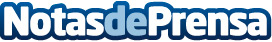 Los expertos aseguran que sólo las Pymes que piensen en digital verán crecer su negocioSólo las PYMES y los profesionales autónomos que “piensen en digital” verán crecer sus negocios en los próximos años, según han asegurado los expertos que participaron ayer en A Coruña en las jornadas Fast Forward Sessions, a la que han asistido más de un centenar de emprendedores gallegosDatos de contacto:Ramón NavarroFast Forward Sessions609811247Nota de prensa publicada en: https://www.notasdeprensa.es/los-expertos-aseguran-que-solo-las-pymes-que Categorias: Marketing Galicia Emprendedores E-Commerce http://www.notasdeprensa.es